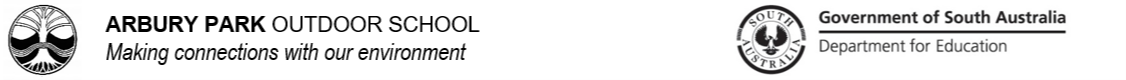 Participant informationPlease email or fax to your Arbury Park Camp Coordinator by the Wednesday one week prior to your camp.Arbury Park Road, Bridgewater SA 5155T  08 8339 3237   F 08 8339 3313   DL.1426.info@schools.sa.edu.au    www.arburypark.sa.edu.auSchool/SiteCamp datesStudent year levels and numberseg Year 3 (21), Year 4 (25), Year 5 (22)Student year levels and numberseg Year 3 (21), Year 4 (25), Year 5 (22)Adult names and days attending   For WHS reasons we require full names please.Adult names and days attending   For WHS reasons we require full names please.Adult names and days attending   For WHS reasons we require full names please.Adult names and days attending   For WHS reasons we require full names please.Adult names and days attending   For WHS reasons we require full names please.Adult names and days attending   For WHS reasons we require full names please.Adult names and days attending   For WHS reasons we require full names please.Teacher-in-charge	..…………………………………………….……………..………………………….…….……………….………………………………….…………………………………………….…Teacher-in-charge	..…………………………………………….……………..………………………….…….……………….………………………………….…………………………………………….…Teacher-in-charge	..…………………………………………….……………..………………………….…….……………….………………………………….…………………………………………….…Teacher-in-charge	..…………………………………………….……………..………………………….…….……………….………………………………….…………………………………………….…Teacher-in-charge	..…………………………………………….……………..………………………….…….……………….………………………………….…………………………………………….…Teacher-in-charge	..…………………………………………….……………..………………………….…….……………….………………………………….…………………………………………….…Teacher-in-charge	..…………………………………………….……………..………………………….…….……………….………………………………….…………………………………………….…Teachers 	..…………………………………………….……………..………………………….…….……………….………………………………….…………………………………………….…	..…………………………………………….……………..………………………….…….……………….………………………………….…………………………………………….…	..…………………………………………….……………..………………………….…….……………….………………………………….…………………………………………….…	.…………………………………………….……………..………………………….…….……………….………………………………….…………………………………………….…Teachers 	..…………………………………………….……………..………………………….…….……………….………………………………….…………………………………………….…	..…………………………………………….……………..………………………….…….……………….………………………………….…………………………………………….…	..…………………………………………….……………..………………………….…….……………….………………………………….…………………………………………….…	.…………………………………………….……………..………………………….…….……………….………………………………….…………………………………………….…Teachers 	..…………………………………………….……………..………………………….…….……………….………………………………….…………………………………………….…	..…………………………………………….……………..………………………….…….……………….………………………………….…………………………………………….…	..…………………………………………….……………..………………………….…….……………….………………………………….…………………………………………….…	.…………………………………………….……………..………………………….…….……………….………………………………….…………………………………………….…Teachers 	..…………………………………………….……………..………………………….…….……………….………………………………….…………………………………………….…	..…………………………………………….……………..………………………….…….……………….………………………………….…………………………………………….…	..…………………………………………….……………..………………………….…….……………….………………………………….…………………………………………….…	.…………………………………………….……………..………………………….…….……………….………………………………….…………………………………………….…Teachers 	..…………………………………………….……………..………………………….…….……………….………………………………….…………………………………………….…	..…………………………………………….……………..………………………….…….……………….………………………………….…………………………………………….…	..…………………………………………….……………..………………………….…….……………….………………………………….…………………………………………….…	.…………………………………………….……………..………………………….…….……………….………………………………….…………………………………………….…Teachers 	..…………………………………………….……………..………………………….…….……………….………………………………….…………………………………………….…	..…………………………………………….……………..………………………….…….……………….………………………………….…………………………………………….…	..…………………………………………….……………..………………………….…….……………….………………………………….…………………………………………….…	.…………………………………………….……………..………………………….…….……………….………………………………….…………………………………………….…Teachers 	..…………………………………………….……………..………………………….…….……………….………………………………….…………………………………………….…	..…………………………………………….……………..………………………….…….……………….………………………………….…………………………………………….…	..…………………………………………….……………..………………………….…….……………….………………………………….…………………………………………….…	.…………………………………………….……………..………………………….…….……………….………………………………….…………………………………………….…Other staff	..…………………………………………….……………..………………………….…….……………….………………………………….…………………………………………….…	..…………………………………………….……………..………………………….…….……………….………………………………….…………………………………………….…Other staff	..…………………………………………….……………..………………………….…….……………….………………………………….…………………………………………….…	..…………………………………………….……………..………………………….…….……………….………………………………….…………………………………………….…Other staff	..…………………………………………….……………..………………………….…….……………….………………………………….…………………………………………….…	..…………………………………………….……………..………………………….…….……………….………………………………….…………………………………………….…Other staff	..…………………………………………….……………..………………………….…….……………….………………………………….…………………………………………….…	..…………………………………………….……………..………………………….…….……………….………………………………….…………………………………………….…Other staff	..…………………………………………….……………..………………………….…….……………….………………………………….…………………………………………….…	..…………………………………………….……………..………………………….…….……………….………………………………….…………………………………………….…Other staff	..…………………………………………….……………..………………………….…….……………….………………………………….…………………………………………….…	..…………………………………………….……………..………………………….…….……………….………………………………….…………………………………………….…Other staff	..…………………………………………….……………..………………………….…….……………….………………………………….…………………………………………….…	..…………………………………………….……………..………………………….…….……………….………………………………….…………………………………………….…Parents / Others 	..…………………………………………….……………..………………………….…….……………….………………………………….…………………………………………….…	..…………………………………………….……………..………………………….…….……………….………………………………….…………………………………………….…Parents / Others 	..…………………………………………….……………..………………………….…….……………….………………………………….…………………………………………….…	..…………………………………………….……………..………………………….…….……………….………………………………….…………………………………………….…Parents / Others 	..…………………………………………….……………..………………………….…….……………….………………………………….…………………………………………….…	..…………………………………………….……………..………………………….…….……………….………………………………….…………………………………………….…Parents / Others 	..…………………………………………….……………..………………………….…….……………….………………………………….…………………………………………….…	..…………………………………………….……………..………………………….…….……………….………………………………….…………………………………………….…Parents / Others 	..…………………………………………….……………..………………………….…….……………….………………………………….…………………………………………….…	..…………………………………………….……………..………………………….…….……………….………………………………….…………………………………………….…Parents / Others 	..…………………………………………….……………..………………………….…….……………….………………………………….…………………………………………….…	..…………………………………………….……………..………………………….…….……………….………………………………….…………………………………………….…Parents / Others 	..…………………………………………….……………..………………………….…….……………….………………………………….…………………………………………….…	..…………………………………………….……………..………………………….…….……………….………………………………….…………………………………………….…	..…………………………………………….……………..………………………….…….……………….………………………………….…………………………………………….…	..…………………………………………….……………..………………………….…….……………….………………………………….…………………………………………….…	..…………………………………………….……………..………………………….…….……………….………………………………….…………………………………………….…	..…………………………………………….……………..………………………….…….……………….………………………………….…………………………………………….…	..…………………………………………….……………..………………………….…….……………….………………………………….…………………………………………….…	..…………………………………………….……………..………………………….…….……………….………………………………….…………………………………………….…	..…………………………………………….……………..………………………….…….……………….………………………………….…………………………………………….…Serious medical conditions and special needs  Please provide names of students with special needs that would be helpful for us to know about eg Irene Lekic (severe anaphylactic reaction to bees), Tyson Lagana (wheelchair), Jason Lu (ASD)Serious medical conditions and special needs  Please provide names of students with special needs that would be helpful for us to know about eg Irene Lekic (severe anaphylactic reaction to bees), Tyson Lagana (wheelchair), Jason Lu (ASD)Serious medical conditions and special needs  Please provide names of students with special needs that would be helpful for us to know about eg Irene Lekic (severe anaphylactic reaction to bees), Tyson Lagana (wheelchair), Jason Lu (ASD)Serious medical conditions and special needs  Please provide names of students with special needs that would be helpful for us to know about eg Irene Lekic (severe anaphylactic reaction to bees), Tyson Lagana (wheelchair), Jason Lu (ASD)Serious medical conditions and special needs  Please provide names of students with special needs that would be helpful for us to know about eg Irene Lekic (severe anaphylactic reaction to bees), Tyson Lagana (wheelchair), Jason Lu (ASD)Serious medical conditions and special needs  Please provide names of students with special needs that would be helpful for us to know about eg Irene Lekic (severe anaphylactic reaction to bees), Tyson Lagana (wheelchair), Jason Lu (ASD)Serious medical conditions and special needs  Please provide names of students with special needs that would be helpful for us to know about eg Irene Lekic (severe anaphylactic reaction to bees), Tyson Lagana (wheelchair), Jason Lu (ASD)………………………………………………………………………………………………….………………………………….…………………….………………………………….…………………………………………….…………………………………………………………………………………………………….………………………………….…………………….………………………………….…………………………………………….…………………………………………………………………………………………………….………………………………….…………………….………………………………….…………………………………………….…………………………………………………………………………………………………….………………………………….…………………….………………………………….…………………………………………….…………………………………………………………………………………………………….………………………………….…………………….………………………………….…………………………………………….…………………………………………………………………………………………………….………………………………….…………………….………………………………….…………………………………………….…………………………………………………………………………………………………….………………………………….…………………….………………………………….…………………………………………….…………………………………………………………………………………………………….………………………………….…………………….………………………………….…………………………………………….…………………………………………………………………………………………………….………………………………….…………………….………………………………….…………………………………………….…………………………………………………………………………………………………….………………………………….…………………….………………………………….…………………………………………….…………………………………………………………………………………………………….………………………………….…………………….………………………………….…………………………………………….…………………………………………………………………………………………………….………………………………….…………………….………………………………….…………………………………………….…………………………………………………………………………………………………….………………………………….…………………….………………………………….…………………………………………….…………………………………………………………………………………………………….………………………………….…………………….………………………………….…………………………………………….…………………………………………………………………………………………………….………………………………….…………………….………………………………….…………………………………………….…………………………………………………………………………………………………….………………………………….…………………….………………………………….…………………………………………….…………………………………………………………………………………………………….………………………………….…………………….………………………………….…………………………………………….…………………………………………………………………………………………………….………………………………….…………………….………………………………….…………………………………………….…………………………………………………………………………………………………….………………………………….…………………….………………………………….…………………………………………….…………………………………………………………………………………………………….………………………………….…………………….………………………………….…………………………………………….…………………………………………………………………………………………………….………………………………….…………………….………………………………….…………………………………………….…………………………………………………………………………………………………….………………………………….…………………….………………………………….…………………………………………….…………………………………………………………………………………………………….………………………………….…………………….………………………………….…………………………………………….…………………………………………………………………………………………………….………………………………….…………………….………………………………….…………………………………………….…………………………………………………………………………………………………….………………………………….…………………….………………………………….…………………………………………….…………………………………………………………………………………………………….………………………………….…………………….………………………………….…………………………………………….…………………………………………………………………………………………………….………………………………….…………………….………………………………….…………………………………………….…………………………………………………………………………………………………….………………………………….…………………….………………………………….…………………………………………….…………………………………………………………………………………………………….………………………………….…………………….………………………………….…………………………………………….…………………………………………………………………………………………………….………………………………….…………………….………………………………….…………………………………………….…………………………………………………………………………………………………….………………………………….…………………….………………………………….…………………………………………….…………………………………………………………………………………………………….………………………………….…………………….………………………………….…………………………………………….…………………………………………………………………………………………………….………………………………….…………………….………………………………….…………………………………………….…………………………………………………………………………………………………….………………………………….…………………….………………………………….…………………………………………….…………………………………………………………………………………………………….………………………………….…………………….………………………………….…………………………………………….…………………………………………………………………………………………………….………………………………….…………………….………………………………….…………………………………………….…………………………………………………………………………………………………….………………………………….…………………….………………………………….…………………………………………….…………………………………………………………………………………………………….………………………………….…………………….………………………………….…………………………………………….…………………………………………………………………………………………………….………………………………….…………………….………………………………….…………………………………………….…………………………………………………………………………………………………….………………………………….…………………….………………………………….…………………………………………….…………………………………………………………………………………………………….………………………………….…………………….………………………………….…………………………………………….…………………………………………………………………………………………………….………………………………….…………………….………………………………….…………………………………………….…Visitor names, dates and times   To be negotiated with your Arbury Park Camp CoordinatorVisitor names, dates and times   To be negotiated with your Arbury Park Camp CoordinatorVisitor names, dates and times   To be negotiated with your Arbury Park Camp CoordinatorVisitor names, dates and times   To be negotiated with your Arbury Park Camp CoordinatorVisitor names, dates and times   To be negotiated with your Arbury Park Camp CoordinatorVisitor names, dates and times   To be negotiated with your Arbury Park Camp CoordinatorVisitor names, dates and times   To be negotiated with your Arbury Park Camp Coordinator………………………………………………………………………………………………….………………………………….…………………….………………………………….…………………………………………….…………………………………………………………………………………………………….………………………………….…………………….………………………………….…………………………………………….…………………………………………………………………………………………………….………………………………….…………………….………………………………….…………………………………………….…………………………………………………………………………………………………….………………………………….…………………….………………………………….…………………………………………….…………………………………………………………………………………………………….………………………………….…………………….………………………………….…………………………………………….…………………………………………………………………………………………………….………………………………….…………………….………………………………….…………………………………………….…………………………………………………………………………………………………….………………………………….…………………….………………………………….…………………………………………….…………………………………………………………………………………………………….………………………………….…………………….………………………………….…………………………………………….…………………………………………………………………………………………………….………………………………….…………………….………………………………….…………………………………………….…………………………………………………………………………………………………….………………………………….…………………….………………………………….…………………………………………….…………………………………………………………………………………………………….………………………………….…………………….………………………………….…………………………………………….…………………………………………………………………………………………………….………………………………….…………………….………………………………….…………………………………………….…………………………………………………………………………………………………….………………………………….…………………….………………………………….…………………………………………….…………………………………………………………………………………………………….………………………………….…………………….………………………………….…………………………………………….…………………………………………………………………………………………………….………………………………….…………………….………………………………….…………………………………………….…………………………………………………………………………………………………….………………………………….…………………….………………………………….…………………………………………….…………………………………………………………………………………………………….………………………………….…………………….………………………………….…………………………………………….…………………………………………………………………………………………………….………………………………….…………………….………………………………….…………………………………………….…………………………………………………………………………………………………….………………………………….…………………….………………………………….…………………………………………….…………………………………………………………………………………………………….………………………………….…………………….………………………………….…………………………………………….…………………………………………………………………………………………………….………………………………….…………………….………………………………….…………………………………………….…